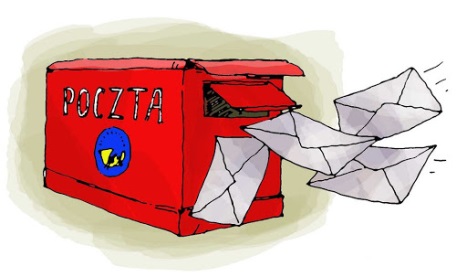 BIBLIOTEKA  POLECACoś dla młodszych czytelników!Sprawdź swoją znajomość wierszy Jana Brzechwy i Juliana Tuwima.	Lubicie wiersze Jana Brzechwy i Juliana Tuwima? Jeżeli tak, zapraszamy do zabawy!1. Oto kilka przedmiotów charakterystycznych dla znanych wam wierszy!Dopisz tytuł i autora wiersza np.: okulary – J. Tuwim „Okulary”tasiemka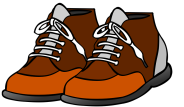 znaczekpompachusteczkaseler                                  fortepiangrzyby                                                                               pierogi                                                                         tyczkarzepkaaparatpiecsurdutkanapanitkabutyczerwony stolikpierwsza czytankaczerwona skrzynka na listybatuta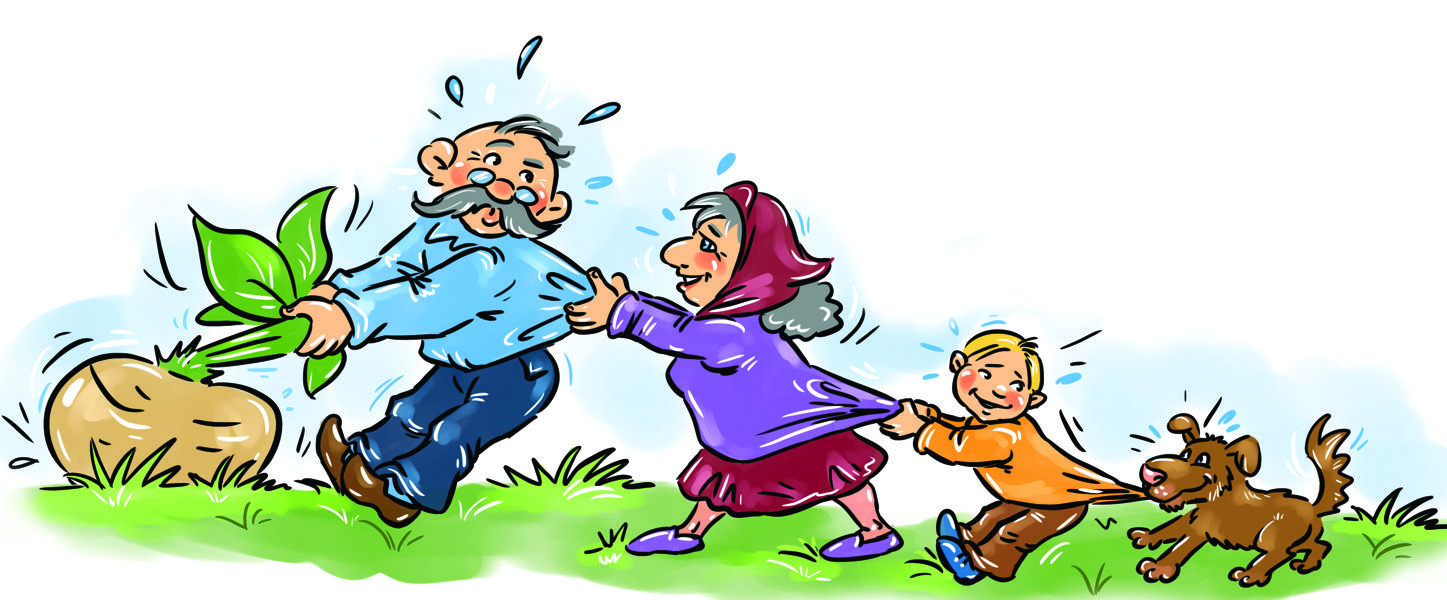 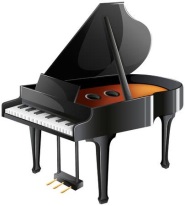 2. Wpisz  w tabelce, co znajdowało się w kolejnych wagonach w wierszu Juliana Tuwima „Lokomotywa” !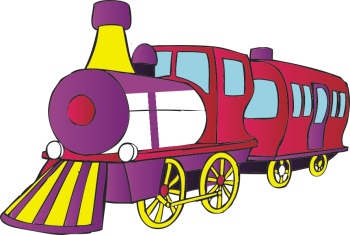 3. Na podstawie wiersza Jana Brzechwy „Na straganie” uzupełnij:o kogo opierał się koperpo czym klepał się grochjakie warzywo było blade, chude i nie mogło spaćkto westchnął „a to feler”od kogo stronił burak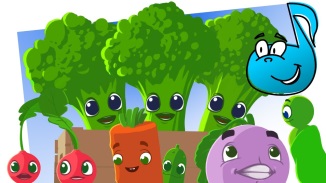 4. Jakie litery w wierszu Juliana Tuwima „Abecadło” zgubiły ….?brzuszekdaszekkropeczkę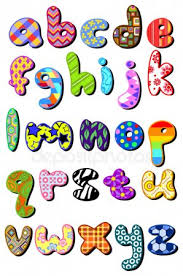 5. Kto  nie pomagał przy wyciąganiu rzepki w wierszu Juliana Tuwima?    Podkreśl!kawka, żabka, zajączek, gąska, kicia, wróbelek, bociek, gąska, krecik,kurka, wnuczka, babcia, ciocia, dziadek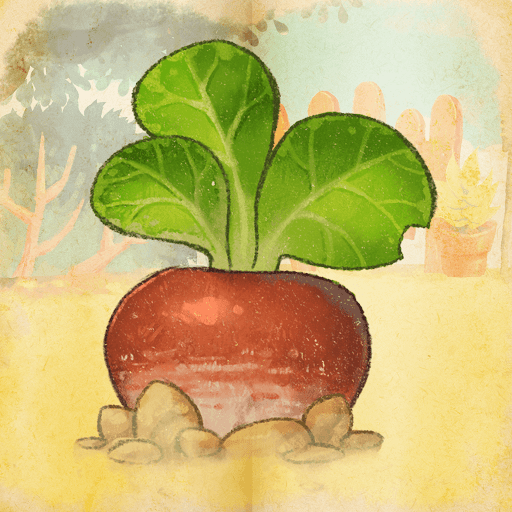 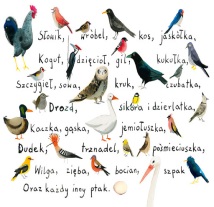 6. Zaznacz właściwą odpowiedź! a) ptasie radio znajdowało się:w iglastym lesiew brzozowym gajuw parkub) pan Hilary znalazł okulary na:na foteluna stolena własnym nosiec) rzepkę:wyciągnęli,zostawili w ziemikupilid) lokomotywa była:czarna, lekkaciężka, ogromnaczerwona, dymiącae)  co miała robić żaba:biegaćunikać wilgocimoczyć się w miscef) katar spotkał:GrażynęKatarzynęMarzenę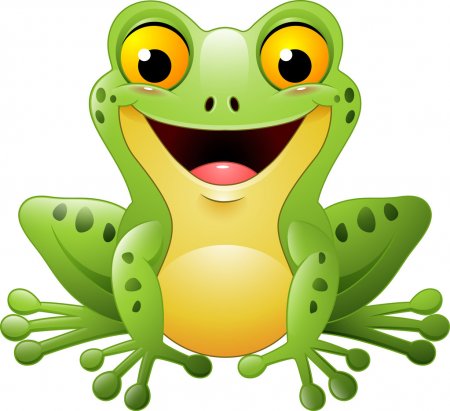 	Odpowiedzi znajdziecie za kilka dni w następnej informacji!!!1 wagon2 wagon3 wagon4 wagon5 wagon6 wagon7 wagon8 wagon9 wagon